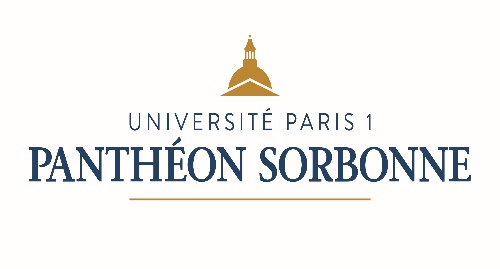 Répondez aux questions suivantes en vous aidant, principalement mais pas uniquement, des supports mis à votre disposition pour la séance de cours 21. Qu’est-ce qui distingue la croissance états-unienne des années 1990 des autres phases de croissance longue qu’a connues le pays ?2. Doit-on attribuer la performance exceptionnelle des États-Unis à l’essor d’internet et des nouvelles technologies ? D’autres facteurs permettent-ils de l’expliquer ?3.  Quel lien peut-on établir entre investissement et productivité du travail ? Vous utiliserez le cadre de la comptabilité de la croissance pour votre réponse.4.  Qu’appelle-t-on « croissance potentielle » ?5. Dans quelles circonstances peut-on considérer que la croissance est un phénomène durable et non transitoire ? Vous utiliserez le cadre de la comptabilité de la croissance pour votre réponse.6. Quels changements organisationnels les nouvelles technologies ont-elles engendrés ?7. Quel rôle jouent les effets de réseau sur les plateformes numériques ?Supports :Patrick Artus (2002). La nouvelle économie, Paris : La Découverte (coll. Repères) (voir chapitre 1 et 2, pp. 18-40).Jean Beuve et Laurie Bréban (2017). « Plateformes et Economie numérique », EcoFlash, 323 (voir pp. 1-3).Marjorie Cessac (2020). « Le travail chamboulé par le Covid-19 », Le Monde, 15 septembre 2020, pp. 18-19.Philippe Gattet (2017a). « Comprendre les trois lois fondamentales de l’économie numérique », Xerfi Canal, https://www.youtube.com/watch?v=vfLHTVSjx1s&feature=youtu.be.Philippe Gattet (2017b). « Comprendre l’économie des plateformes numériques », Xerfi Canal, https://www.youtube.com/watch?v=P7Gk3AZB9O4&feature=youtu.be.Pierre-Alain Muet (2006). « Introduction. Impacts économiques de la révolution numérique », Revue économique, 57(3), pp. 347-375 (voir pp. 349-65).Économie numérique 1Guide de travailCours 2